
APPLICATION FORM 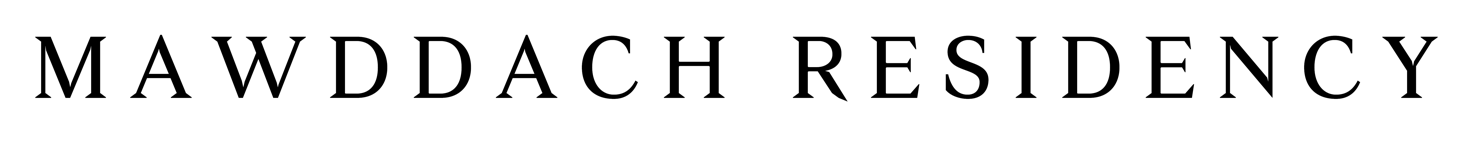 Please fill in your contact details below – if you are applying for multiple applicants, please fill in the details of the main contact on this page, with details of further applicants on the following pages.  N.B. Due to the limited bursaries available, not all eligible applicants can be awarded the relevant bursary.If the residency cost including the bursary is still a barrier to you, please continue to apply as we are happy to discuss further ways to support your application.N.B. Due to the limited bursaries available, not all eligible applicants can be awarded the relevant bursary. If the residency cost including the bursary is still a barrier to you, please continue to apply as we are happy to discuss further ways to support your application.N.B. Due to the limited bursaries available, not all eligible applicants can be awarded the relevant bursary. If the residency cost including the bursary is still a barrier to you, please continue to apply as we are happy to discuss further ways to support your application.N.B. Due to the limited bursaries available, not all eligible applicants can be awarded the relevant bursary. If the residency cost including the bursary is still a barrier to you, please continue to apply as we are happy to discuss further ways to support your application.PLEASE RETURN THIS APPLICATION FORM ALONG WITH LINKS TO OR EXAMPLES OF YOUR MOST RECENT WORK OR WORK MOST RELEVENT TO YOUR APPLICATION: mawddachresidency@gmail.com or by post to 2 Mawddach Crescent, Arthog, Gwynedd, LL39 1BJ APPLICATION DEADLINE: 22ND AUGUST.   Offers of Residency:Successful applicants will be offered a residency by email on or before 2nd September.  Offers will need to be accepted by 9TH September.. On acceptance of your offer and to secure your residency, you will need to pay a non-refundable deposit of £100 (per residency slot, not per resident). The deposit will be subtracted from the Residency Fee.Residency Fees:Payment for the remaining residency fee will need to be received no later than 4 weeks before the residency is scheduled to start. Payment Method:Residents will be provided with bank account details for payment via bank transfer. For international residents paypal account details will be provided.
Payment in installments is also acceptable and we will discuss a payment plan when we confirm the residency.Cancellation:If any changes to your plans or circumstances occur, we would be very grateful if you let us know as soon as possible. If you need to cancel your residency, we will endeavor to offer a future residency place. If you cancel your trip for reasons other than illness or national covid guidance within 4 weeks of arrival you will only receive a refund if your residency slot can be filled; the initial residency deposit is non-refundable. If national pandemic guidance or illness prevent you from attending the residency your full fee will be refunded. For group applications, if some members of the group have to cancel, the remaining group is responsible for meeting the cost specified in the initial offer – exceptions may be made on a case-by-case basis. COVID 19:
Covid information and requirements will be provided in accordance with the guidance of the time.  The Residency includes:A full equipped studio space with easels, drawing boards, large folding tables, small folding tables, daylight lamp, desk & printer-scanner with access to a small printing press with drying boards and paper soaking trays on request. Accommodation for up to 4 people in one double room and one twin/double room. Fully equipped kitchen with basics provided, living room and a bathroom with a toilet and shower/bath.Towels and bed linen for each resident; if you wish to swim then beach towels can be provided. In the house we provide toilet paper, cleaning products for house cleaning, access to a washing machine and washing machine detergent. Residents have access to two bicycles during their stay and Wifi internet access.Please note that the house is not wheelchair accessible, but we aim to accommodate any access needs you may have. Travel & foodWe will meet the residents arriving by train at Morfa Mawddach station, a short walk from the house. 
Car parking is also available. Transport, meals and art supplies are the responsibility of each resident.PREFERRED RESIDENCY TIMES
Please tick all dates that you could take part. OCTOBER: Saturday 1st – Saturday 15th OctoberNOVEMBER: Saturday 12th – Saturday 26th NovemberDECEMBER: Saturday 26th November – Saturday 10th DecemberJANUARY: Saturday 7th – Saturday 21st JanuaryFEBRUARY: Saturday 18th February – Saturday 4th MarchMARCH: Saturday 18th March – Saturday 1st AprilRESIDENCY TYPETick oneSOLO RESIDENT / PARENT RESIDENT: £7002 RESIDENTS: £525 per person3 RESIDENTS: £350 per person4 RESIDENTS: £265 per personBEDROOM CONFIGURATIONTick oneOption 1 Room 1: Double Bedroom (double bed) / Room 2: Twin Bedroom (two single beds)Option 2Room 1: Double Bedroom (double bed) / Room 2: Double Bedroom (double bed)PROPOSALPlease provide a short statement of what you intend to pursue on this residency.  400 words max.FURTHER INFORMATIONPlease add any extra information relevant to your application, including whether you plan to come as a parent-resident with a partner and children, whether you plan to bring a dog or would like extra tuition. RESIDENT 1 CONTACT DETAILSRESIDENT 1 CONTACT DETAILSFULL NAME:DATE OF BIRTH:NATIONALITY:ADDRESS:WEBSITE & SOCIAL MEDIA:PHONE:EMAIL:ACCESIBILITY NEEDS:RESIDENT 1 BURSARIES
Please tick all that you would like to apply for – only one bursary can be awarded per resident.RESIDENT 1 BURSARIES
Please tick all that you would like to apply for – only one bursary can be awarded per resident.RESIDENT 1 BURSARIES
Please tick all that you would like to apply for – only one bursary can be awarded per resident.STUDENT BURSARY: 50% reductionLOW INCOME BURSARY: 50% reductionWELSH ARTIST BURSARY: 50% reduction (One place available per year)EMERGING ARTIST / RECENT GRADUATE: 50% reductionPlease provide further information to support your bursary request:Please provide further information to support your bursary request:Please provide further information to support your bursary request:Would you still like to be considered for a residency if you are unsuccessful in your bursary application? Would you still like to be considered for a residency if you are unsuccessful in your bursary application? Yes/NoRESIDENT 2 CONTACT DETAILSLeave blank if not relevantRESIDENT 2 CONTACT DETAILSLeave blank if not relevantFULL NAME:DATE OF BIRTH:NATIONALITY:WEBSITE & SOCIAL MEDIA:ACCESIBILITY NEEDS:RESIDENT 2 BURSARIES
Please tick all that you would like to apply for – only one bursary can be awarded per resident.RESIDENT 2 BURSARIES
Please tick all that you would like to apply for – only one bursary can be awarded per resident.RESIDENT 2 BURSARIES
Please tick all that you would like to apply for – only one bursary can be awarded per resident.STUDENT BURSARY: 50% reductionLOW INCOME BURSARY: 50% reductionWELSH ARTIST BURSARY: 50% reduction (One place available per year)EMERGING ARTIST / RECENT GRADUATE: 50% reductionPlease provide further information to support your bursary request:Please provide further information to support your bursary request:Please provide further information to support your bursary request:Would you still like to be considered for a residency if you are unsuccessful in your bursary application? Would you still like to be considered for a residency if you are unsuccessful in your bursary application? Yes/NoRESIDENT 3 CONTACT DETAILSLeave blank if not relevantRESIDENT 3 CONTACT DETAILSLeave blank if not relevantFULL NAME:DATE OF BIRTH:NATIONALITY:WEBSITE & SOCIAL MEDIA:ACCESIBILITY NEEDS:RESIDENT 3 BURSARIES
Please tick all that you would like to apply for – only one bursary can be awarded per resident.RESIDENT 3 BURSARIES
Please tick all that you would like to apply for – only one bursary can be awarded per resident.RESIDENT 3 BURSARIES
Please tick all that you would like to apply for – only one bursary can be awarded per resident.STUDENT BURSARY: 50% reductionLOW INCOME BURSARY: 50% reductionWELSH ARTIST BURSARY: 50% reduction (One place available per year)EMERGING ARTIST / RECENT GRADUATE: 50% reductionPlease provide further information to support your bursary request:Please provide further information to support your bursary request:Please provide further information to support your bursary request:Would you still like to be considered for a residency if you are unsuccessful in your bursary application? Would you still like to be considered for a residency if you are unsuccessful in your bursary application? Yes/NoRESIDENT 4 CONTACT DETAILSLeave blank if not relevantRESIDENT 4 CONTACT DETAILSLeave blank if not relevantFULL NAME:DATE OF BIRTH:NATIONALITY:WEBSITE & SOCIAL MEDIA:ACCESIBILITY NEEDS:RESIDENT 3 BURSARIES
Please tick all that you would like to apply for – only one bursary can be awarded per resident.RESIDENT 3 BURSARIES
Please tick all that you would like to apply for – only one bursary can be awarded per resident.RESIDENT 3 BURSARIES
Please tick all that you would like to apply for – only one bursary can be awarded per resident.STUDENT BURSARY: 50% reductionLOW INCOME BURSARY: 50% reductionWELSH ARTIST BURSARY: 50% reduction (One place available per year)EMERGING ARTIST / RECENT GRADUATE: 50% reductionPlease provide further information to support your bursary request:Please provide further information to support your bursary request:Please provide further information to support your bursary request:Would you still like to be considered for a residency if you are unsuccessful in your bursary application? Would you still like to be considered for a residency if you are unsuccessful in your bursary application? Yes/No